УНИВЕРСИТЕТ ЗА НАЦИОНАЛНО И СВЕТОВНО СТОПАНСТВО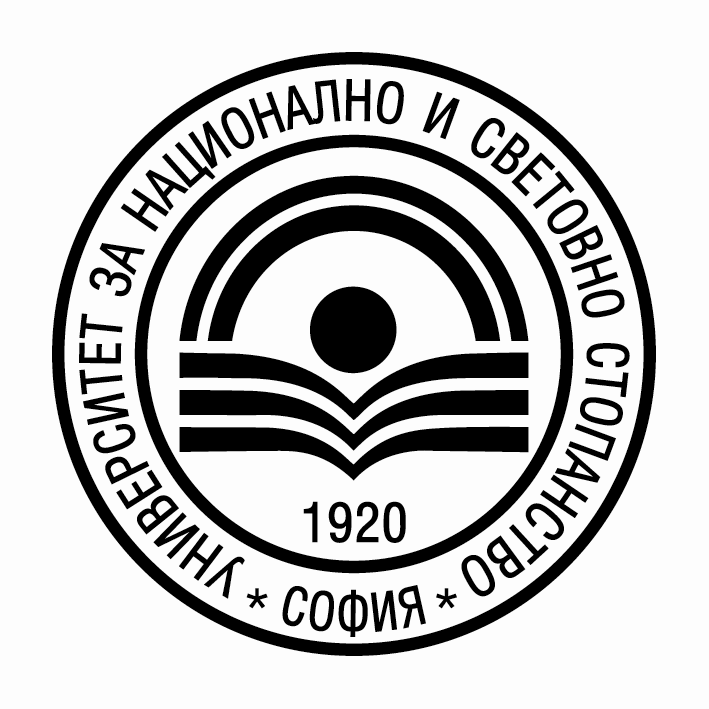 Катедра „Международни отношения“П О К А Н А за участие в годишна научна конференцияЕВРОПЕЙСКИ РАЗНОГЛАСИЯ И СВЕТОВЕН ХАОС в памет на доц. д-р Бойко Младенов25 май 2017 г.Академичният състав на катедра „Международни отношения“ Ви кани да участвате в ГОДИШНАТА НАУЧНА КОНФЕРЕНЦИЯ ЕВРОПЕЙСКИ РАЗНОГЛАСИЯ И СВЕТОВЕН ХАОС на 25 май 2017 г. УНССОфициално откриване на конференцията 25 май 2017 г. – 9:00 ч. Голяма конферентна залаПАНЕЛИ:I. Сигурност и конфликти.II. Интеграция и фрагментация в Европа и в света.III. Технологии, икономика и социални процеси.Работни езици: български и английскиУКАЗАНИЯ ЗА УЧАСТИЕ1. Всеки автор може да представи само един доклад самостоятелно или в съавторство за участие в конференцията. Резюмето  на докладите и заявките за участие се изпращат на е-mail: forum.mo@unwe.bg в срок до 17 май 2017 г.2. Окончателната програма на конференцията ще бъде предоставена на участниците при регистрацията им на 25 май 2017 г. от 8:30 до 9:00 ч. 3. Времето за изнасяне на доклада, включително представянето и обсъждането, е до 15 мин.4. Докладите на хартиен и електронен носител  се предават при регистрацията на конференцията. 5. Докладите ще бъдат публикувани в специален сборник от конференцията във вида, в който са предоставени. 6. Участието в конференцията е без такса.ИЗИСКВАНИЯ ЗА ОФОРМЯНЕ НА ДОКЛАДИТЕ1. Максималният обем на всеки доклад е 10 стандартни страници (30 реда по 60 знака). 2. Докладите трябва да са в Word 2003 или по-висока версия и да бъдат предоставени в електронен вид и разпечатани едностранно (формат А4) в един екземпляр. За целия текст на докладите: Font: Times New Roman, Line Spacing: 1,5 lines; Заглавие: Font style: Bold, Size: 14 pt, Alignment: Centered, Effects: All caps; Академична длъжност, научна степен, име и фамилия на автора: Font style: Regular, Size: 12 pt, Alignment: Centered; Резюме и ключови думи: Font style: Italic, Size: 12 pt, Alignment: Justified; Основен текст: Font style: Regular, Size: 12 pt., Alignment: Justified. 3. Структурата на докладите трябва да е следната: заглавие, академична длъжност, научна степен, име и фамилия на автора (авторите), резюме и ключови думи – на български и на английски език, основен текст, използвана литература.4. Библиографското цитиране да бъде в края на доклада и препратките към библиографския списък да са означени като индекс с арабски цифри. 5. Фигурите да са разположени близо до първото им споменаване и да позволяват да бъдат обработвани.АДРЕС ЗА КОРЕСПОНДЕНЦИЯ1700 София, Студентски град "Хр. Ботев", УНСС,катедра „Международни отношения“ кабинет 3079 и 3080e-mail: forum.mo@unwe.bgКонференцията се организира по проект на НИД на УНСС №НП–18–2017Организационен комитет: доц. д-р Андрей Георгиев, доц. д-р Евгения Василева, доц. д-р Пламен Ралчев, доц. д-р Мария Бакалова, гл. ас. д-р Антонина Хабова, гл. ас. д-р Боян Хаджиев.КОНФЕРЕНЦИЯТА СЕ ОРГАНИЗИРА В ПАМЕТ НА ДОЦ. Д-Р БОЙКО МЛАДЕНОВ (1953-2016):Преподавател и научен секретар в катедра „Международни отношения“ в УНСС, с ярък 37-годишен принос за развитието и утвърждаването на специалностите „Международни отношения“, а след 2006 г. – и „Европеистика“. Автор на лекционни курсове, посветени на съвременната политическа история и политическите системи на европейските страни, и изследвания на актуални обществено-политически проблеми на Полша и източноевропейските страни. Неговите приноси за включването на европейската тематика в учебния процес и специализираната подготовка на студентите са високо ценени и ще продължават да бъдат развивани и утвърждавани.Добронамерен и справедлив, толерантен и търпелив, човек на високите морални стандарти и академична етика, доц. Бойко Младенов беше символ на колегиалния дух и допринесе за професионалното и кариерно развитие на много поколения възпитаници на катедра „Международни отношения“.Макар и напуснал ни преждевременно през 2016 г., той остава с нас като част от академичната традиция и общността, която катедра „Международни отношения" олицетворява.